CURRICULUM VITAE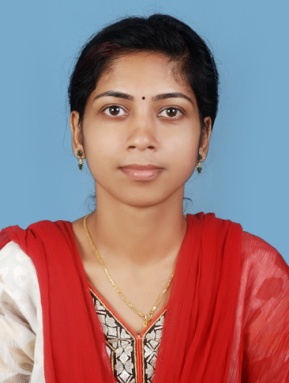 MS. REMYA M.X Mulakkampilly House Kuzhur, P.O.Thrissur, Dist.Pin Code-680734Kerala, India Mob: 9020468659, 8851017248Email: remya3858@gmail.comPOST APPLIED FOR: STAFF NURSETo achieve success & knowledge in Modern Health Care field & to strive hard for carrier development there by benefiting the institution & serve to the best of my ability.Name 			:		Ms. Remya M.X   Father’s Name 		:		M.D. XavierDate of Birth 		:		24th November 1988 Religion 			:		Christian (RC)Sex 				:		Female Marital Status 		:		Married Province			:		Kerala Language Known		:		English, Hindi & MalayalamPassport No.		:		M8039777Date of Issue		:		09/04/2015Date of Expiry		:		08/04/2025Place of Issue 		:		Cochin Assessment of the patient care planning and implementing of maximum effective care.Maintaining and updating all relevant charts.Performs additional duty as required Participating in the rehabillation of the patients and making plans for discharge.Attend continuing education programmers & refreshment coursesSphygmomanometerOral & Rectal ThermometerNebulizerCentral SuctionCentral OxygenECG Monitor VentilatorHot Water Bags & Ice BagSyringe PumpDefibrillator Alpha Bed Blood transfusion Major & minor dressing Introducing  intra venous cannulaFoley’s catheterization Preparing patient for surgery Suture removalBladder wash & feeding Endotracheal suctioning Cardio pulmonary resuscitation Sample collection for ABG Blood glucose monitoring Resuscitating during cardiac and respiratory arrest Assisting and performing cardio pulmonary resuscitation Assisting endotracheal intubation Administrate life saving drugs adrenaline, atropine, Deriphylline nitro glycerin calcium gluconate etc.  Assisting for various procedure such as lumber puncture, liver biopsy, Liver aspiration, Endotrachealintubation, bonemarrow aspiration, tracheostomy, etc. preparing the Patient for various investigation such as MRI, CT Scan, Echo, USG.Care of pre-post operative Patient with intercoastal drainage Operate specialized equipment in ICUCare of the patient with postural drainage Physiotherapy Care of  Nasogastric tube Small bore feeding tube Nursing documents in brief accredited and complete manner Maintaining records & reports to physicianCare of sick and long standing ill-patientsPerforms I.V Cannulation and  I.V therapyAssisting ward sister, Supervising Junior Staff and Nursing Student Supervising in wards education course Maintaining inventory MRS. PHILOMINA THOMAS									Nursing Superintendent Holy Family HospitalOkhla, New Delhi-110025.I hereby declare that all above mentioned are true and correct to the best of my knowledge and belief.Date:Place:			                     		                    (MS. REMYA M.X) CARRIER OBJECTIVE :PERSONAL INFORMATION :PASSPORT DETAILS :EDUCATION  QUALIFICATION :Name of Exam Board/ UniversityYear S.S.L.CBoard of Public Examination, Kerala March 2004Plus Two Board Higher Secondary Examination, Kerala March 2006PROFESSIONAL QUALIFICATION :Course Board/ UniversityYear of passing General Nursing & Midwifery     East West School of Nursing, BangaloreFebruary, 2011 WORK EXPERIENCE :Name of the HospitalPosition Department Period Bhagwati Hospital, Rohini, New Delhi  Staff NurseMedical ICU15/06/2011 to05/06/2012 Holy Family Hospital, Okhla New DelhiStaff NurseMedical Surgical Ward07/06/2012 to 15/06/2017Amritha hospital(AIMS)Staff NurseMedical Surgical Ward08/11/2017Still WorkingREGISTRATION DETAILS :Name of the Nursing CouncilRegistration No.Registration DateKarnataka Nursing Council15348513th July 2011Delhi Nursing Council3809724th August 2011Kerala Nursing CouncilKL0220170175407th  july 2017JOB RESPONSIBILITIES :EQUIPMENT HANDLE:PROCEDURE CONDUCTED INDIVIDUALLY :EMERGENCY PATIENT CARE :NURSING CARE FOR PATIENTS:WARDS MANAGEMENT :REFERENCES:DECLARATION :